                                                                                                              ПРОЄКТ № 16 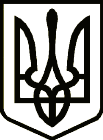 УкраїнаНОВГОРОД – СІВЕРСЬКА МІСЬКА РАДАЧЕРНІГІВСЬКОЇ ОБЛАСТІ(сімнадцята позачергова сесія VIIІ скликання)РІШЕННЯ       червня 2022 року                                                                              	№ Про звільнення від сплати орендної плати ФОП Салун О.М.	Відповідно до пункту 6 статті 762 Цивільного Кодексу України, пункту 12 постанови Кабінету Міністрів України від 27.05.2022 №634 «Про особливості оренди державного та комунального майна у період воєнного стану», з урахуванням розпоряджень Чернігівської обласної військової адміністрації  від 26.02.2022 №88 «Про заборону реалізації алкогольних напоїв та речовин, вироблених на спиртовій основі на території Чернігівської області», від 27.05.2022 №188 «Про реалізацію алкогольних напоїв та речовин, вироблених на спиртовій основі» , рішень виконавчого комітету Новгород-Сіверської міської ради від 17.04.2022 № 57 «Про встановлення заборони продажу алкогольних напоїв у населених пунктах Новгород-Сіверської міськоїтериторіальної громади», від 22.06.2022  № 115 «Про внесення змін до рішення виконавчого комітету міської ради від 17 квітня 2022 року №57 «Про встановлення заборони продажу алкогольних напоїв у населених пунктах Новгород-Сіверської міської територіальної громади», розглянувши заяву    ФОП Салун О.М. від 27.05.2022, з метою попередження негативного впливу на суб’єкт підприємницької діяльності  заборони продажу алкогольних напоїв та речовин, вироблених на спиртовій основі, на території Чернігівської області, керуючись статтями 25, 26, 59 Закону України «Про місцеве самоврядування     в Україні», міська  рада ВИРІШИЛА: 1. Звільнити ФОП Салун О.М. від сплати орендної плати за користування нежитловою будівлею загальною площею 26,1 кв. м, що знаходиться за адресою: вул. Губернська, буд. 32, м. Новгород-Сіверський, та належить до комунальної власності Новгород-Сіверської міської  територіальної громади,  на період заборони продажу алкогольних напоїв на території Новгород-Сіверської міської  територіальної громади з 26.02.2022 по 21.06.2022 включно. 2.  Контроль за виконанням рішення покласти на постійну комісію міської ради з питань планування, бюджету та комунальної власності.Міський голова  								Л. Ткаченко	Проєкт рішення підготував: 	Головний  спеціаліст відділуінвестицій та комунального майнаміської ради  					  			В. ЖеребицькийПОГОДЖЕНО:Заступник міського головиз питань діяльності виконавчих органів міської ради                                                          	С. ЙожиковКеруючий справами виконавчогокомітету міської ради                                                          	С. ПоливодаНачальник юридичного відділуміської ради				                        		М. ШахуновСекретар міської ради							Ю. ЛакозаНадіслати:- відділ інвестицій та комунального майна міської ради -1 прим.;- відділ бухгалтерського обліку, планування та звітності-1 прим.;- ФОП Салун О.М - 1 прим.